1 Qualora il segnalante rivesta la qualifica di pubblico ufficiale, l’invio della presente segnalazione non lo esonera dall’obbligo di denunciare alla competente Autorità giudiziaria i fatti penalmente rilevanti e le ipotesi di danno erariale.2 La segnalazione non riguarda rimostranze di carattere personale del segnalante o richieste che attengono alla disciplina del rapporto di lavoro o ai rapporti col superiore gerarchico o colleghi.LUOGO, DATA E FIRMALa segnalazione può essere presentata:a mezzo del servizio postale o tramite posta interna. Seguendo le istruzioni appositamente pubblicate nella sezione “Amministrazione trasparente” sotto-sezione “Altri contenuti-corruzione”3 Indicare i dati anagrafici se conosciuti e, in caso contrario, ogni altro elemento idoneo all’identificazione 4 Indicare i dati anagrafici se conosciuti e, in caso contrario, ogni altro elemento idoneo all’identificazioneMODELLO PER LA SEGNALAZIONE DI CONDOTTE ILLECITE (c.d. whistleblower)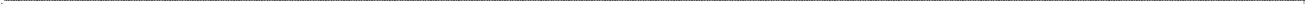 I dipendenti e i collaboratori che intendono segnalare situazioni di illecito (fatti di corruzione ed altri reati contro la pubblica amministrazione, fatti di supposto danno erariale o altri illeciti amministrativi) di cui sono venuti a conoscenza nell’amministrazione debbono utilizzare questo modello.Si rammenta che l’ordinamento tutela i dipendenti che effettuano la segnalazione di illecito. In particolare, la legge e il Piano Nazionale Anticorruzione (P.N.A.) prevedono che:l’amministrazione ha l’obbligo di predisporre dei sistemi di tutela della riservatezza circa l’identità del segnalante;l’identità del segnalante deve essere protetta in ogni contesto successivo alla segnalazione. Nel procedimento disciplinare, l’identità del segnalante non può essere rivelata senza il suo consenso, a meno che la sua conoscenza non sia assolutamente indispensabile per la difesa dell’incolpato;la denuncia è sottratta all’accesso previsto dagli articoli 22 ss. della legge 7 agosto 1990, n. 241;il denunciante che ritiene di essere stato discriminato nel lavoro a causa della denuncia, può segnalare (anche attraverso il sindacato) all’Ispettorato della funzione pubblica i fatti di discriminazione.Per ulteriori approfondimenti, è possibile consultare il P.N.A.MODELLO PER LA SEGNALAZIONE DI CONDOTTE ILLECITE (c.d. whistleblower)I dipendenti e i collaboratori che intendono segnalare situazioni di illecito (fatti di corruzione ed altri reati contro la pubblica amministrazione, fatti di supposto danno erariale o altri illeciti amministrativi) di cui sono venuti a conoscenza nell’amministrazione debbono utilizzare questo modello.Si rammenta che l’ordinamento tutela i dipendenti che effettuano la segnalazione di illecito. In particolare, la legge e il Piano Nazionale Anticorruzione (P.N.A.) prevedono che:l’amministrazione ha l’obbligo di predisporre dei sistemi di tutela della riservatezza circa l’identità del segnalante;l’identità del segnalante deve essere protetta in ogni contesto successivo alla segnalazione. Nel procedimento disciplinare, l’identità del segnalante non può essere rivelata senza il suo consenso, a meno che la sua conoscenza non sia assolutamente indispensabile per la difesa dell’incolpato;la denuncia è sottratta all’accesso previsto dagli articoli 22 ss. della legge 7 agosto 1990, n. 241;il denunciante che ritiene di essere stato discriminato nel lavoro a causa della denuncia, può segnalare (anche attraverso il sindacato) all’Ispettorato della funzione pubblica i fatti di discriminazione.Per ulteriori approfondimenti, è possibile consultare il P.N.A.NOME e COGNOME DEL SEGNALANTEQUALIFICA O POSIZIONE PROFESSIONALE 1SEDE DI SERVIZIOTEL/CELLE‐MAILDATA/PERIODO IN CUI SI È VERIFICATO IL FATTO:gg/mm/aaaaLUOGO FISICO IN CUI SI È VERIFICATO IL FATTO:UFFICIO(indicare denominazione e indirizzo della struttura)ALL’ESTERNO (indicare luogo ed indirizzo)RITENGO CHE LE AZIONI OD OMISSIONI COMMESSE O TENTATE SIANO2:penalmente rilevanti;poste in essere in violazione dei Codici Etico o di altre disposizioni sanzionabili in via disciplinare;suscettibili di arrecare un pregiudizio patrimoniale all’amministrazione di appartenenza o ad altro  ente pubblico;suscettibili di arrecare un pregiudizio alla immagine dell’amministrazione;altro (specificare)suscettibili di arrecare un pregiudizio alla immagine dell’amministrazione;altro (specificare)DESCRIZIONE DEL FATTO (CONDOTTA ED EVENTO)AUTORE/I DEL FATTO31.………………………………………………….2.………………………………………………….3.………………………………………………….ALTRI EVENTUALI SOGGETTI A CONOSCENZA DELFATTO E/O IN GRADO DI RIFERIRE SUL MEDESIMO41.………………………………………………….2.………………………………………………….3.………………………………………………….EVENTUALI ALLEGATI A SOSTEGNO DELLASEGNALAZIONE1.………………………………………………….2.………………………………………………….3.………………………………………………….